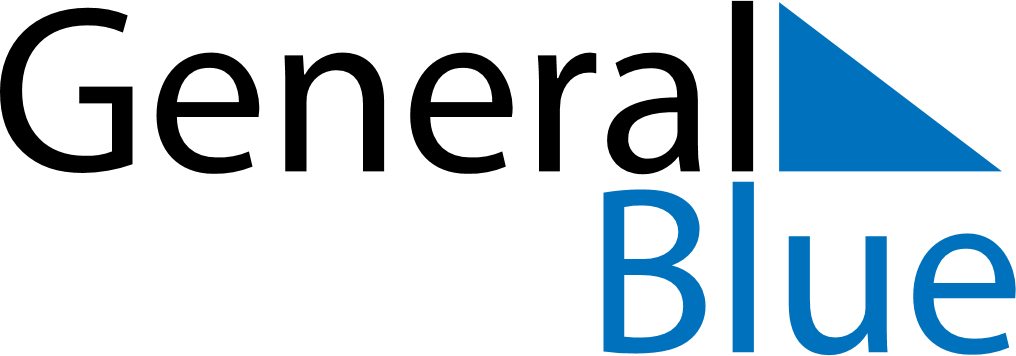 March 2024March 2024March 2024March 2024March 2024March 2024March 2024Svislach, Grodnenskaya, BelarusSvislach, Grodnenskaya, BelarusSvislach, Grodnenskaya, BelarusSvislach, Grodnenskaya, BelarusSvislach, Grodnenskaya, BelarusSvislach, Grodnenskaya, BelarusSvislach, Grodnenskaya, BelarusSundayMondayMondayTuesdayWednesdayThursdayFridaySaturday12Sunrise: 8:10 AMSunset: 7:01 PMDaylight: 10 hours and 50 minutes.Sunrise: 8:08 AMSunset: 7:03 PMDaylight: 10 hours and 55 minutes.34456789Sunrise: 8:05 AMSunset: 7:05 PMDaylight: 10 hours and 59 minutes.Sunrise: 8:03 AMSunset: 7:07 PMDaylight: 11 hours and 3 minutes.Sunrise: 8:03 AMSunset: 7:07 PMDaylight: 11 hours and 3 minutes.Sunrise: 8:01 AMSunset: 7:08 PMDaylight: 11 hours and 7 minutes.Sunrise: 7:58 AMSunset: 7:10 PMDaylight: 11 hours and 11 minutes.Sunrise: 7:56 AMSunset: 7:12 PMDaylight: 11 hours and 15 minutes.Sunrise: 7:54 AMSunset: 7:14 PMDaylight: 11 hours and 20 minutes.Sunrise: 7:51 AMSunset: 7:16 PMDaylight: 11 hours and 24 minutes.1011111213141516Sunrise: 7:49 AMSunset: 7:18 PMDaylight: 11 hours and 28 minutes.Sunrise: 7:47 AMSunset: 7:19 PMDaylight: 11 hours and 32 minutes.Sunrise: 7:47 AMSunset: 7:19 PMDaylight: 11 hours and 32 minutes.Sunrise: 7:44 AMSunset: 7:21 PMDaylight: 11 hours and 36 minutes.Sunrise: 7:42 AMSunset: 7:23 PMDaylight: 11 hours and 41 minutes.Sunrise: 7:40 AMSunset: 7:25 PMDaylight: 11 hours and 45 minutes.Sunrise: 7:37 AMSunset: 7:27 PMDaylight: 11 hours and 49 minutes.Sunrise: 7:35 AMSunset: 7:29 PMDaylight: 11 hours and 53 minutes.1718181920212223Sunrise: 7:32 AMSunset: 7:30 PMDaylight: 11 hours and 57 minutes.Sunrise: 7:30 AMSunset: 7:32 PMDaylight: 12 hours and 2 minutes.Sunrise: 7:30 AMSunset: 7:32 PMDaylight: 12 hours and 2 minutes.Sunrise: 7:28 AMSunset: 7:34 PMDaylight: 12 hours and 6 minutes.Sunrise: 7:25 AMSunset: 7:36 PMDaylight: 12 hours and 10 minutes.Sunrise: 7:23 AMSunset: 7:38 PMDaylight: 12 hours and 14 minutes.Sunrise: 7:20 AMSunset: 7:39 PMDaylight: 12 hours and 18 minutes.Sunrise: 7:18 AMSunset: 7:41 PMDaylight: 12 hours and 23 minutes.2425252627282930Sunrise: 7:16 AMSunset: 7:43 PMDaylight: 12 hours and 27 minutes.Sunrise: 7:13 AMSunset: 7:45 PMDaylight: 12 hours and 31 minutes.Sunrise: 7:13 AMSunset: 7:45 PMDaylight: 12 hours and 31 minutes.Sunrise: 7:11 AMSunset: 7:47 PMDaylight: 12 hours and 35 minutes.Sunrise: 7:08 AMSunset: 7:48 PMDaylight: 12 hours and 39 minutes.Sunrise: 7:06 AMSunset: 7:50 PMDaylight: 12 hours and 44 minutes.Sunrise: 7:04 AMSunset: 7:52 PMDaylight: 12 hours and 48 minutes.Sunrise: 7:01 AMSunset: 7:54 PMDaylight: 12 hours and 52 minutes.31Sunrise: 6:59 AMSunset: 7:56 PMDaylight: 12 hours and 56 minutes.